Модуль «Алгебра»                                                                                                                                  Вариант 9.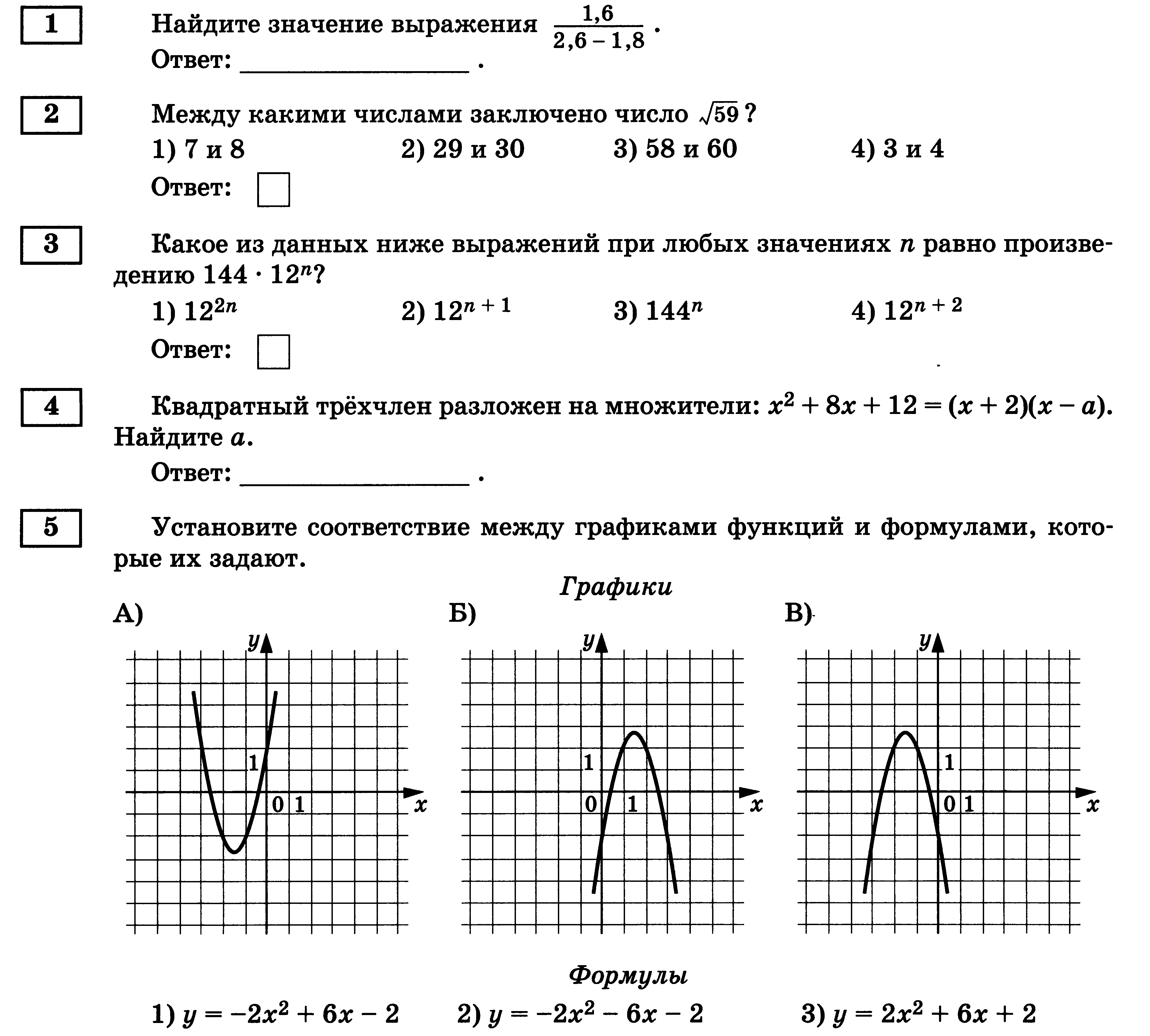 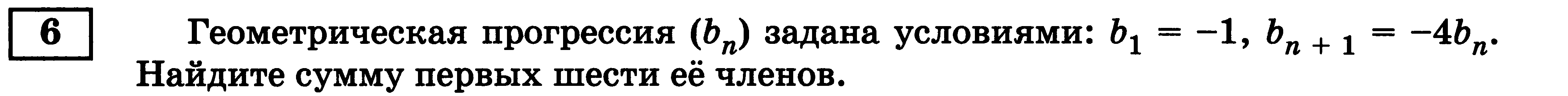 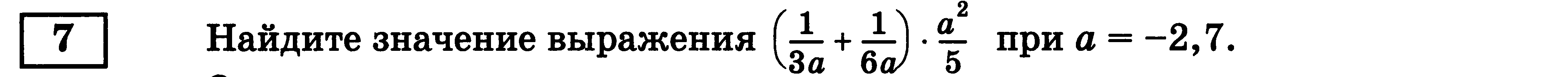 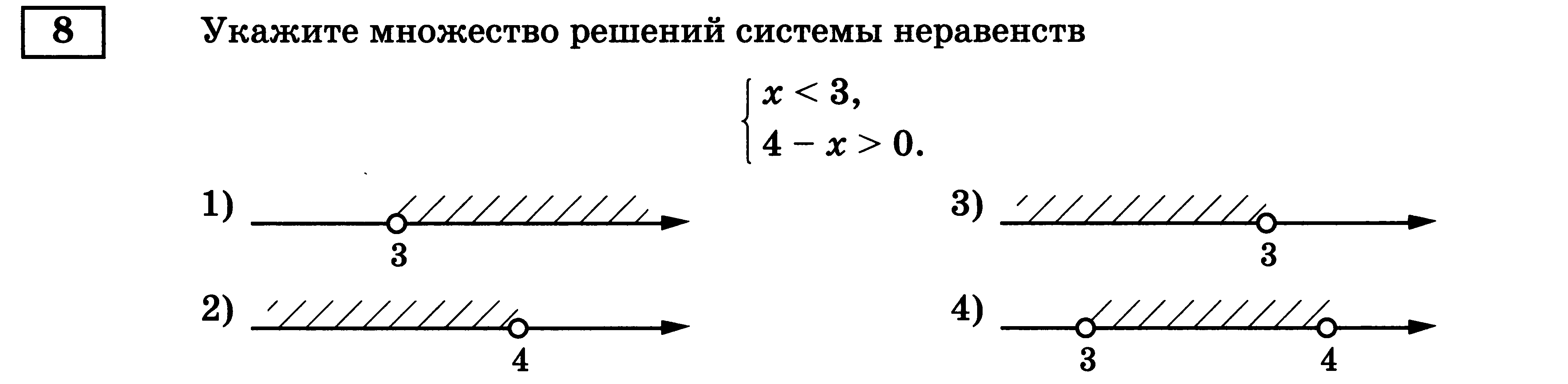 12345678